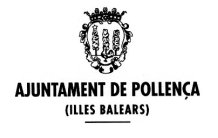 ACTA DE CONSTITUCIÓ DE LA MESA QUALIFICADORA RELATIVA A LES PROPOSTES PRESENTADES AL CONCURS D’IDEES PER A LA IMATGE DE LA FIRA DEL VI 2024.Lloc: edifici Miquel Capllonch del Port de Pollença (c/ del Metge Llopis, 1)Data: 10 de gener de 2024Hora: 13:00 horesHi assisteixen:Sr. Antoni Cànaves Capllonch, regidor responsable del departament de Fires.Sr. Josep Bibiloni, membre núm. 1 de l’Associació de Vi Primitiu.Sr. Marga Cerdà, membre núm. 2 de l’Associació de Vi Primitiu.Sra. Maite Vasallo, que actua com a professional del sector del disseny.Sra. Magdalena Pascual, que actua com a secretària de la mesa. Desenvolupament de la sessió- L’objecte de la sessió és la constitució de la mesa i l’obertura dels sobres del concurs d’idees per a la imatge de la Fira del Vi 2024, aprovat per Resolució de Batlia signada el dia 1 de desembre de 2023.2.- Es fa la qualificació de les propostes aportades, dins el termini establert i en la forma pertinent, d’acord amb el que assenyalen les bases del concurs:3.- Revisada la documentació del sobre 1 de les propostes presentades, de conformitat amb la clàusula 3 de les bases, s’acorda admetre les sis propostes.4.- S’acorda fer les comprovacions pertinents per tal que els participants compleixin la clàusula 2 de les bases, que diu textualment: “Poden presentar-s’hi tant professionals com no professionals del món del disseny i belles arts”. 5.- Vist que el número de propostes són sis, el jurat ha decidit no fer valoracions i triar la proposta directament. La votació ha estat la següent:Sr. Antoni Cànaves Capllonch, proposta núm. 4Sr. Josep Bibiloni Cerdà, proposta núm. 4Sra. Marga Cerdà Cabanellas, proposta núm. 4Sra. Maite Vasalle, proposta núm. 46.- En el cas que la proposta guanyadora no compleixi la clàusula 2 de les bases, es passarà a la següent proposta que hagi obtingut més puntuació, i així successivament fins a complir la clàusula 2.8.- Vistes les decisions i un cop comprovada la clàusula 2 de les bases, queda com a guanyador del concurs el Sr. Joan Cerdà Garcia (proposta núm. 4). Un cop finalitzat l’acte, el president el dona per acabat a les 14.10 hores, i perquè en quedi constància a l’expedient es redacta la present acta que jo, com a secretària de la mesa, sotmet a la signatura del president i en don fe.	El president						La secretàriaAntoni Cànaves Capllonch				Magdalena Pascual GelabertNÚMERONOM PARTICIPANT1Sra. Magalena Serra Pons2Sr. Bartolome Mir Payeras (1)3Sr. Bartolome Mir Payeras (2)4Sr. Joan Cerdà Garcia5Sr. Jose M. Aguayo Zarracayo6Sra. Neus Salas Salas